Контрольная  работа для 2-го класса. ____________________________________________Фамилия, имя, класс1. Ответь на вопросы:а) Сколько букв в английском алфавите? ______________________________б) Сколько гласных? Запишите их. ___________________________________________________________________________________2. Заполни пропуски.B__;    __f;   G___;    X___;   ___l;   ___z;   H___;   Y___;   M___;   ___s;   ___t;  Z___; R___;  ___d;   V___;   W___;   ___e;  Q____.3. Соедини большие буквы с маленькими.A     B      X       P      Y       F      G     H     I       J1      2       3       4        5       6       7      8     9      10x       h       a        f        i        b       y      p     g      j  4.Зачеркни лишнее слово1.kid, pig, fly, cow, horse, cat2.cup, mug, plate, plane, dish3.blue, green, red, black, frog4.egg, nest, chick, chimp, bird5.floor, fox, four, frog, dog5.Напиши  множественное число данных существительных                                             a doll - dolllsa pig____________      a tulip_________a frog___________       a park_________a cow___________       a cake_________        6.Составь из букв соответствующие цифры2                      6                      5                 10               7                    1          wot                   xis                 efiv              ent           nvees             eno          _____                  ____             ____           _____       ________       _______        7.Соедини стрелкой английское слово с переводом на русский язык.pig                              лисаlive                              ручка  pen                              поросенокstreet                            шесть           fox                                улицаbag                               житьsix                                 портфельdog	                          лягушкаfrog		         собака8. Соедини буквы в алфавитном порядке.	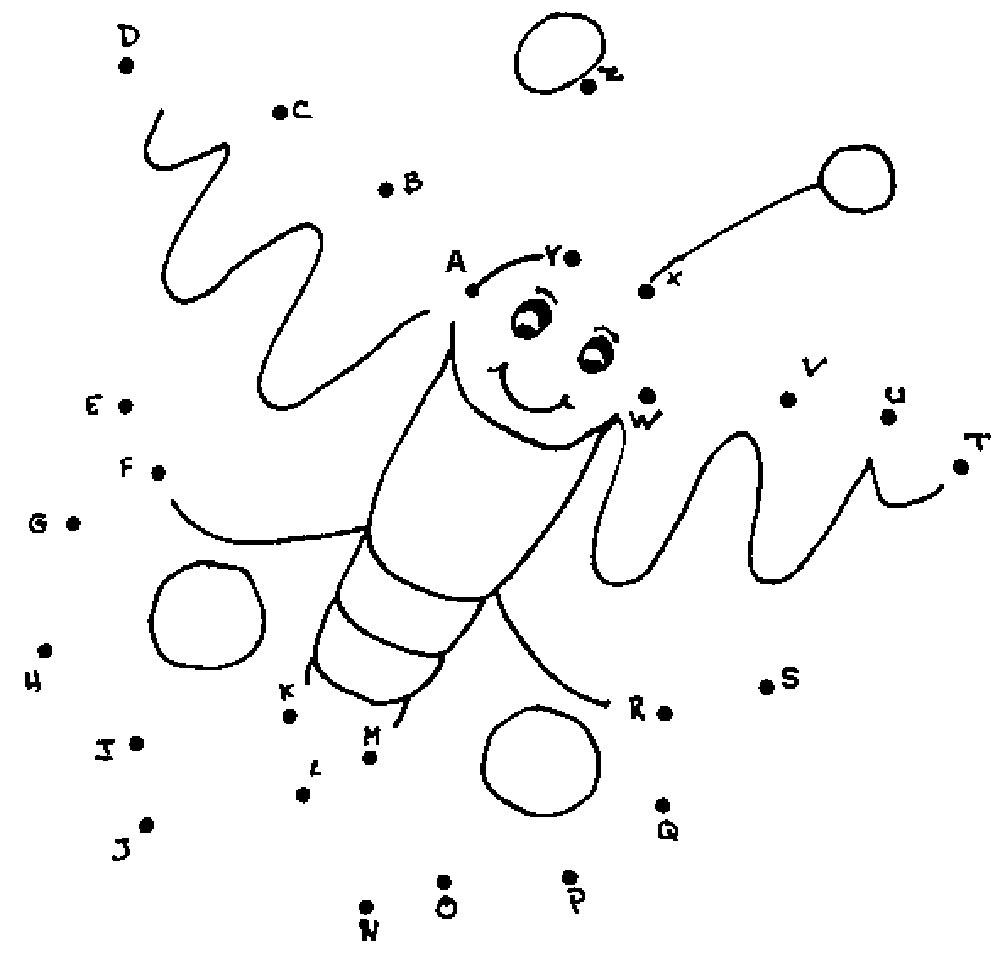 